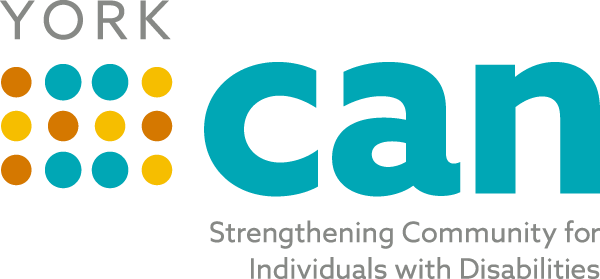 Envisioning a fully inclusive York County community with equitable opportunities for people of all abilitiesOur Mission is to bridge self-advocates, service providers, families, caregivers and professionals to make York County a better place to live for people of all abilities.Steering Team AgendaTuesday, October 19th, 20218:00 AMZoom : https://zoom.us/j/92271896496 Next Meeting:   Tuesday, November 16th   2021 at 8:00 AMTopicPersonWelcome/ Review of Minutes from last meetingLauraOld Business/Updates:Kickoff Event Report OutDisability Employment Awareness Month ActivitiesYork CAN Connect Work GroupFriendship Circle groupTransition Advisory CouncilSamantha/LauraLauraLauraLauraVickiTopics for Today’s Discussion:Review current board and ideas of members to add/Officers identified in futureEmployment Strategic TeamResource Mapping Team?Laura/AllAllFuture Topics:Talent PipelineADA Coordinators Review Action Plan Items/ Next Steps- AdjournAll